7. Pasaules Strādājošo un amatieru sporta spēles2021. gada 12.-17. oktobrīEmīlija-Romanjā, ItālijāProgrammaIerašanās vieta:                         Červija, ItālijaIerašanās datums:          2021. gada 12. oktobris(!tenisa čempionāta dalībniekiem 11. oktobris!)Izbraukšanas datums:	              2021. gada 17. jūnijsSacensību dienas: 	              2021. gada 13. – 16. jūnijsAtklāšanas ceremonija:             2021. gada 12. oktobrisNoslēguma ceremonija:            2021. gada 16. oktobrisSporta veidi1. VieglatlētikaIndividuālās sacensības (vīrieši, 16 gadi un vairāk): 100 m, 200 m, 400 m, 800 m, 1.500 m, 5.000 m, 10000 m, 110 m barjersprints, 400 m barjersprints, 3.000 m šķēršļu skrējiens, augstlēkšana, tāllēkšana, trīssoļlēkšana, kārtslēkšana, lodes grūšana, diska mešana, šķēpa mešana, vesera mešana, 5 km soļošana.Individuālās sacensības (sievietes, 16 gadi un vairāk): 100 m, 200 m, 400 m, 800 m, 1.500 m, 5.000 m, 100 m barjersprints, 400 m barjersprints, augstlēkšana, tāllēkšana, trīssoļlēkšana, kārtslēkšana, lodes grūšana, diska mešana, šķēpa mešana, vesera mešana, 3 km soļošana.Stafetes – sievietes un vīrieši (16 g. un > ): 4 x 100 m un 4 x 400 m.Individuālās sacensības (masters 40 gadi un vairāk)Sievietes: 5 un 3 km soļošanaVīrieši: 3.000 m šķēršļu skrējiens, 5.000 m, 10.000 m un 5 km soļošana.Komandas sastāvs:Vīrieši: 18 sportisti (ieskaitot 3 sportistus soļotājus) + 1 trenerisSievietes: 18 sportisti (ieskaitot 3 sportistus soļotājus) + 1 treneris1 delegācijas vadītājs (kopā 39 cilvēki)2. Futbols (11)Atbilstības kritērijs:CSIT čempionātos nedrīkst piedalīties profesionālie spēlētāji, kas piedalās valsts čempionātos vai starptautiskajās līgās.Komandu sacensības – vīrieši (16 gadi un vecāk)Komandu sastāvs: 18 spēlētāji, 1 tiesnesis, 1 treneris, 1 dakteris vai trenera asistents, 1 komandas menedžeris – kopā 22 cilvēki3. ŠahsAtbilstības kritērijs: spēlētāji ar punktu skaitu virs 2.350 ELO punktiem nedrīkst piedalīties. Dalībniekiem jābūt bez FIDE, GM vai IM titula.Atklātās (vīriešu un/vai sieviešu) komandu sacensības un Sieviešu Individuālās sacensības – (bez vecuma ierobežojumiem) – Šveices sistēma Atklātā(vīriešu un/vai sieviešu) komanda: 4 spēlētāji (obligāti), 1 rezerves spēlētājsSieviešu individuālās: bez ierobežojumiem attiecībā uz spēlētāju skaituĀtrā šaha sacensības: visi komandu dalībnieki ir aicināti piedalīties.4. MamanetAtbilstības kritērijs: jebkura vecuma mammas un atlēti-sievietes, kas nav mammas, var piedalīties CSIT Čempionātos.
Komandas sastāvs: 12 spēlētāji, 1 tiesnesis (neobligāti), 1 treneris (neobligāti), 1 komandas vadītājsKomandu sacensības grupa A Obligātas: CSIT Mamanet čempionāts grupai A (jebkura vecuma mammas un sievietes, no 30 gadiem un vairāk, kas ir reģistrētas Mamanet mājas lapa) notiks reizi divos gados CSIT pasaules sporta spēļu laikā.
Komandu sacensības grupa B Neobligātas: CSIT Mamanet čempionāts grupai B (sievietes no 18 gadiem un vairāk) notiks reizi divos gados CSIT pasaules sporta spēļu laikā tikai ja tas ir iespējams, ņemot vērā reģistrāciju un laukumu pieejamību5. Galda tenissAtbilstības kritērijs: CSIT Pasaules Sporta spēlēs un individuālajos CSIT čempionātos nevar piedalīties spēlētāji, kuri atrodas ITTF pasaules reitingā. Skatīt: http://www.old.ittf.com/Individuālās, komandu, jauktās sacensības – vīrieši un sievietes.Juniori: 2 spēlētāju komanda, duets M / F / Mix, individuālāsSeniori vīrieši: 3 spēlētāju komanda, duets M / F / Mix, individuālāsSeniori sievietes:  2 spēlētāju komanda, duets M / F / Mix, individuālāsVeterāni: individuālās(Juniori līdz 18 gadiem; seniori no 18 līdz 50 gadiem; veterāni: 50 gadi un vairāk)Komandas sastāvs: 1 delegācijas vadītājs, 1 treneris, 3 vīriešu spēlētāju komanda (maksimālais 4 spēlētāji), 2 sieviešu spēlētāju komanda (maksimālais 3 spēlētāji), 2 junioru komanda (zēni) (maksimālais 3 spēlētāji), 2 junioru komanda (meitenes) (maksimālais 3 spēlētājas).6. VolejbolsAtbilstības kritērijs: atlēti, kuri pēdējo 3 gadu laikā pārstāvēja savu valsti Olimpiskajās Spēlēs vai FIVB vai Kontinentālās Konfederācijas organizētajās sacensībās nedrīkst piedalīties CSIT sacensībās. Gadījumā, ja statuss nav skaidrs, federācijai, kas piedalās, jānoskaidro statuss, nosūtot visu nepieciešamo informāciju tehniskajai komisijai volejbolā. Iekštelpu volejbola tehniskās komisijas priekšsēdētājs un sekretārs pārbaudīs vai informācija ir vai nav ievērots atbilstības kritērijs pirms sūtīt spēlētājus uz CSIT Čempionātu vai WSG.Komandu sacensības – vīrieši un sievietes (18 gadi un vairāk)Komandu sastāvs:Vīrieši: 14 spēlētāji, 1 tiesnesis (vēlams), 1 treneris, 1 komandas vadītājs – kopā 17 cilvēkiSievietes: 14 spēlētāji, 1 tiesnesis (vēlams), 1 treneris, 1 komandas vadītājs – kopā 17 cilvēki7. CīņaAtbilstības kritērijs: atlēti, kas pēdējo 4 gadu laikā piedalījās Senioru Pasaules čempionātos vai Olimpiskajās spēlēs nevar piedalīties CSIT čempionātos.Individuālās un komandu sacensības junioriem un senioriem – vīrieši (Juniori; 18 līdz 20 gadi (no 16 gadiem tikai ar medicīnisku sertifikātu un  vecāku piekrišanas apliecinājumu)Seniori: 20 gadi un vecāk (no 16 gadiem tikai ar medicīnisku sertifikātu un  vecāku piekrišanas apliecinājumu)Grieķu-romiešu cīņa vīrieši – svara kategorijas:Juniori individuālās: 46-50, 55, 60, 66, 69, 74, 84, 96, 96-120 kg.Seniori individuālās: 59, 66, 71, 75, 80, 85, 98 un 130 kg.Komandas: 59, 66, 71, 75, 80, 85, 98 un 130 kg.Komandu sastāvs: 8 juniori un 6 seniori (cīkstoņi), 1 tiesnesis, 2 treneri un 1 komandas vadītājs (kopā 18 personas).Piebilde: Cīkstoņi papildus var piedalīties pludmales cīņas sacensībās!8. PeldēšanaParastie un Masters:Delegācija: 1 delegācijas vadītājs, bez peldētāju skaita ierobežojuma, 2 vai vairāk treneri atkarībā no peldētāju skaita.Parastie: individuālās sacensības un stafetes – vīrieši un sievietesJunioru vecums: 13 gadi un jaunāk, 14 un 15 gadi; 16 un 17 gadi;18 gadi un vecāk.Masters: individuālās sacensības un stafetes – vīrieši un sievietesMasters vecums:  no 25 līdz 29 gadiem; no 30 līdz 34 gadiem; no 35 līdz 40 gadiem, no 41 gada utt. ar 5 gadu soli.Atbilstības kritērijs: Sportisti ar reitingu virs soļa 17 “RUDOLPH-Tabelle” nedrīkst piedalīties CSIT čempionātos. Masters peldētāji, kas piedalījās Olimpiskajās spēlēs, atklātajos Pasaules čempionātos vai kontinentālajos čempionātos pēdējo 4 gadu laikā nedrīkst piedalīties Masters čempionātos.50 m, 100 m un 200 m peldēšana uz muguras – vīrieši un sievietes50 m, 100 m un  200 m brass – vīrieši un sievietes50 m, 100 m un 200 m tauriņstilā – vīrieši un sievietes50 m, 100 m, 200 m un 400 m frīstails – vīrieši un sievietes200 m individuālais kompleksā stilā peldējums – vīrieši un sievietesStafetes: 4 x 100 m frīstails sievietes un vīrieši (nav masters)Stafetes: 4 x 100 m kompleksā stilā peldējums sievietes un vīrieši (nav masters)Stafetes: 4 x 50 m frīstails sievietes un vīriešiStafetes: 4 x 50 m frīstails jauktais (tikai masters)Stafetes: 4 x 50 m kompleksā stilā peldējums sievietes un vīrieši (tikai masters)9. Karate10. BasketbolsAtbilstības kritērijs: spēlētāji var piedalīties CSIT čempionātos, ja viņi nespēlē profesionālajās nacionālajās līgās.Komandu sastāvi – vīrieši un sievietes (Juniori līdz 18 gadiem; seniori 19 gadi līdz 40 gadi un no 40 gadiem un vecāk).Komandu sastāvi:Vīrieši: 12 spēlētāji, 1 tiesnesis, 1 treneris, 1 komandas vadītājs – kopā 15 cilvēki.Sievietes: 12 spēlētāji, 1 tiesnesis, 1 treneris, 1 komandas vadītājs – kopā 15 cilvēki.11. Minifutbols (5)Atbilstības kritērijs: profesionālie spēlētāji, kas piedalās valsts čempionātos nevar piedalīties CSIT čempionātos.Komandu sacensības – vīrieši un sievietes (16 gadi un vecāk)Komandu sastāvs:Vīrieši: 4 spēlētāji, 1 vārtsargs, 4 rezerves spēlētāji, 1 treneris, 1 komandas vadītājs – kopā 12 personas.Sievietes: 4 spēlētāji, 1 vārtsargs, 4 rezerves spēlētāji, 1 treneris, 1 komandas vadītājs – kopā 12 personas.Dalībnieki spēlē sporta apavos vai futbola apavos ar gumijas radzem.Vīrieši – divi puslaiki, katrs pa 20 minūtēm.Sievietes – divi puslaiki, katrs pa 15 minūtēm.Spēles tiesā paši spēlētāji.12. DžudoAtbilstības kritērijs: Džudokas no top 100 officiālā IJF reitingā (vispārējā senioru klase) nevar piedalīties CSIT čempionātos.Individuālās un komandu sacensības – vīrieši un sievietesSeniori 17 gadi un vecākIndividuālās sacensības – kategorijas:– Vīrieši: līdz 60 kg, līdz 66 kg, līdz 73 kg, līdz 81 kg, līdz 90 kg, līdz 100 kg, virs 100 kgSpēles ilgums: 4 minūtes– Sievietes: līdz 48 kg, līdz 52 kg, līdz 57 kg, līdz 63 kg, līdz 70 kg, līdz 78 kg, virs 78 kgSpēles ilgums: 4 minūtesKomandu sacensības – kategorijas:– Vīrieši: līdz 66 kg, līdz 73 kg, līdz 81 kg, līdz 90 kg, virs 90 kgSpēles ilgums: 4 minūtes– Sievietes: līdz 52 kg, līdz 57 kg, līdz 63 kg, līdz 70 kg, virs 70 kgSpēles ilgums: 4 minūtesKomandu sastāvi:Vīrieši: 7 atlēti, 1 tiesnesis, 1 treneris, 1 komandas vadītājs – kopā 10 personas.Sievietes: 7 atlēti, 1 tiesnesis, 1 treneris, 1 komandas vadītājs – kopā 10 personas.Ja delegācijai ir gan vīriešu, gan sieviešu komanda: 7 atlēti(siev.) un 7 atlēti(vīr.), 1 treneris, 1 tiesnesis, 1 komandas vadītājs13. PetankaAtbilstības kritērijs:Nedrīkst piedalīties spēlētāji, kas piedalās (-jās):Pasaules Čempionātosir profesionāļivairāk kā 3 reizes piedalījās CSIT petanka čempionātosKomandu sacensības – vīrieši un sievietes (18 gadi un vairāk)14. TenissSpēlētāji ar ATP vai WTA punktiem nevar piedalīties.Komandu sacensības – jauktās komandas : visi vecumi.Komandu sacensības – jauktās komandas :veterāni: sievietes 40+, vīrieši 45+
Visu komandu sastāvi: 3 spēlētāji-vīrieši, 1 spēlētāja-sieviete, 2 rezerves spēlētāji.Komandas mačs visām komandām sastāv no: 3 vīriešu vienspēles, 1 sieviešu vienspēles, 1 vīriešu pāra un 1 jaukta pāra.15. Pludmales volejbols (3)Atbilstības kritērijs: atlēti, kuri pēdējo 3 gadu laikā pārstāvēja savu valsti Olimpiskajās Spēlēs vai FIVB vai Kontinentālās Konfederācijas organizētajās sacensībās nedrīkst piedalīties CSIT sacensībās.Gadījumā, ja statuss nav skaidrs, federācijai, kas piedalās, jānoskaidro statuss, nosūtot visu nepieciešamo informāciju tehniskajai komisijai volejbolā. Iekštelpu volejbola tehniskās komisijas priekšsēdētājs un sekretārs pārbaudīs vai informācija ir vai nav ievērots atbilstības kritērijs pirms sūtīt spēlētājus uz CSIT Čempionātu vai WSG.Komandu sacensības – vīrieši un sievietes (18 gadi un vairāk)Komandu sastāvs:Vīrieši: 3 spēlētāji, 1 rezerves spēlētājs, 1 tiesnesis (vēlams) 1 treneris.Sievietes: 3 spēlētāji, 1 rezerves spēlētājs, 1 tiesnesis (vēlams) 1 treneris.Komandu sacensības vīriešiem (līdz 40 gadiem, 40+ gadi un 50+ gadi) Komandu sacensības sievietēm (līdz 35 gadiem un 35+ gadi)16. Pludmales cīņaAtbilstības kritērijs: atlēti, kas pēdējo 4 gadu laikā piedalījās Senioru Pasaules čempionātos vai Olimpiskajās spēlēs nevar piedalīties CSIT čempionātos.Džudo dalībnieki var piedalīties, ja viņi atbilst CSIT džudo kritērijiem.Individuālās sacensības – vīrieši un sievietesSeniori no 20 gadiem un vecāk (no 16 gadiem tikai ar medicīnisku sertifikātu un vecāku piekrišanas apliecinājumu).Svara kategorijas:Vīrieši: 70, 80, 90 +90 kgSievietes: 60, 70, +70 kgKomandas sastāvs:4 vīrieši-atlēti, 4 sievietes-atlēti, 1 tiesnesis, 1 treneris, 1 komandas vadītājs (kopā 11 personas).17. Pludmales tenissAtbilstības kritērijs: atlēti, kas pēdējo 4 gadu laikā piedalījās Pasaules Čempionātos nevar piedalīties CSIT Čempionātos.Komandu sacensības – jauktās komandas (visi vecumi)(bez vecuma ierobežojumiem komandu mačiem)Vīriešu komandas: 2 spēlētāji un 1 rezerves spēlētājs (neobligāts)Sieviešu komanda: 2 spēlētāji un 1 rezerves spēlētājs (neobligāts)Komandu sastāvs: 4 spēlētāji-vīrieši, 2 rezerves spēlētāji vīrieši (neobligāti), 4 spēlētāji-sievietes, 2 rezerves spēlētāji sievietes (neobligāti), 1 treneris – kopā 9 cilvēki (+ 4 neobligāti rezerves spēlētāji)18. VingrošanaFitkid, teamgym, akrobatika, mākslas vingrošana (sievietes) (artistic gymnastic), estētiskā grupu vingrošana, čirlidings, parkūrs, virvju lekšana, Acrodance (akrobatika un deja), ritmiska vingrošana (rhythmic gymnastic).Jaunums: sacensības cilvēkiem ar  īpašām vajadzībām:Peldēšana, galda teniss (cilvēkiem ar garīgajām slimībām)Telpu futbols (4 sportisti ar īpašām vajadzībām un 1 bez), volejbols (5 sportisti ar īpašām vajadzībām un 1 bez), basketbols (3 sportisti ar īpašām vajadzībām un 2 bez) (integrēta sporta programma)Čempionāti notiks saskaņā ar CSIT noteikumiem (https://www.csit.tv/en/multimedia/download-area#csit-sports-regulations - Sports regulations). CSIT patur tiesības atcelt čempionāta norisi gadījumā, ja līdz 1. martam čempionātam nepiereģistrējās vismaz 4 CSIT dalīborganizācijas.Citi čempionāti1. Pilona sporta pasākums (Pilona Sporta Pasaules Federācija)2. Pitch & putt pasākums (Starptautiska Pitch & Put asociācija)3. Otrais WMF Starptautiskais minigolfa ātruma čempionāts (Pasaules Minigolfa sporta federācija)4. ICU Starptautiskais čīrlīdinga pasākums (Starptautiska čīrlīdinga savienība)5. Pasaules Flag & tackle Gridion futbola čempionāts (Starptautiska amatieru amerikāņu futbola līga)6. IFA CSIT 2021 Amatieru roku futbola (fistball) pasaules čempionāts (World Fistball Association)7. WDSM Deju sporta pasākums (World Dance Sport Movement Federation)8. Dodžbola pasākums (Starptautiska dodžbola federācija)9. Starptautiskais AICS pauerliftinga pasākums.10. Rukbo (hand-to-hand-combat) čempionāti (All-Ukrainian Federation Hand-to-hand combat)Jauni un demonstratīvi sporta veidiProgramma tiks precizēta. Pieteikties šiem sporta veidiem varēs uz vietas Červijā.Programma senioriemAktivitātes vecuma grupai 55+, sievietēm un vīriešiem.AntidopingsKatram dalībniekam jāparaksta CSIT antidopinga politika (pielikums Nr.2)IzmaksasTransfērsTrānsfers no Boloņas starptautiskas lidostas (BLQ) vai Boloņas centrālas dzelzceļa stacijas uz Červiju un atpakaļ: 50 EUR par vienu personuKomplektiA un B kategorijas komplektā ietilpst:Vienai personai - izvietošana-pilna pansija, sabiedriskais transports Čezenatiko, Červijā un Čezenā, reģistrācijas maksa, suvenīru pakete, bezmaksas FICS hiropraktiķu pakalpojumi.A kategorijas komplekts (CSIT biedri un pavadošas personas; cena par vienu personu)Viesnīca 5 zvaigznes - pēc pieprasījumaSporta hostelis - tikai vingrotājiem (standart 300 EUR, superior 320 EUR)Speciālais piedāvājums bērniem.Līdz 2 gadiem: bezmaksas2 – 8 gadi9 – 12 gadiB kategorijas komplekts (pretendentu organizācijas, organizācijas, kas nav CSIT biedri, un to pavadošas personas; cena par vienu personu)Viesnīca 5 zvaigznes - pēc pieprasījumaSporta hostelis - tikai vingrotājiem (standart 410 EUR, superior 430 EUR)Speciālais piedāvājums bērniem.Līdz 2 gadiem: bezmaksas2 – 8 gadi9 – 12 gadiC kategorijaDalībnieki, kas neizmanto A vai B kategorijas komplektu un transfēru maksā 120 EUR reģistrācijas maksu par vienu personuL kategorijaVietējie dalībnieki (no reģiona Emīlija-Romanja), kas neizmanto sabiedrisko transportu un transfēru, maksā 80 EUR.Papildus dienas cena izvietošanai viesnīcā:Izvietošana 2 zvaigžņu viesnīcā:Vienvietīgais numurs – 75 EUR vienai personai par 1 naktiDivvietīgais numurs – 60 EUR vienai personai par 1 naktiIzvietošana 3 zvaigžņu viesnīcā:Vienvietīgais numurs – 82 EUR vienai personai par 1 naktiDivvietīgais numurs – 61 EUR vienai personai par 1 naktiIzvietošana 4 zvaigžņu viesnīcā:Vienvietīgais numurs – 92 EUR vienai personai par 1 naktiDivvietīgais numurs – 75 EUR vienai personai par 1 nakti Papildus dienas hostel tipa sporta viesnīcās: standard 41 EUR vienai personai par 1 nakti, superior  46 EUR vienai personai par 1 nakti.Apdrošināšana un veselībaKatram dalībniekam jābūt veselības un nelaimes gadījumu apdrošināšanai (iekļaujot repatriācijas izdevumus).Atcelšana dēļ Covid-19 laika posmā no 2021. gada 15. maija līdz 2021. gada 1. jūnijam: gadījumā, ja dalībnieks izvēlēsies, reģistrējoties, šo apdrošināšanu (maksā 3% apmērā no WSG paketes maksas), un ja augstāk minētajā laika posmā viņam būs pozitīvs Covid-19 testa rezultāts, dalībnieks varēs saņemt atpakaļ iemaksātu dalības maksu. Ceļojuma izmaksas netiks kompensētas.Katram dalībniekam jāaizpilda un jāparaksta medicīniskais pašapliecinājums.  Speciāla apdrošināšana gadījumam, ja dalībnieks saslimst ar Covid-19 spēļu laikā: gadījumā, ja pozitīvais Covid-19 testa rezultāts saņemts spēļu laikā, dalībnieka pienākums ir veikt visus veselības pasākumus, ieskaitot karantīnu / izolāciju un aizbraukšanas atlikšana. Speciāla apdrošināšana var segt daļu no papildus izmaksām, kas radās tāda gadījumā: izmitināšana, ēdināšana utt.. Šis apdrošināšanas veids nav obligāts, to varēs izvēlēties reģistrācijas platformā.Covid-19 politikaJāseko līdzi aktuālajai informācijai attiecībā uz iebraukšanu Itālijā.Vairāk informācijas saistībā ar Covid-19 politiku:https://www.csit.tv/en/world-sports-games/vii.-csit-world-sports-games/wsg-2021-covid-19-regulations7. Pasaules Strādājošo un amatieru sporta spēlesvar piedalīties Latvijas Tautas sporta asociācijas biedri.Pieteikumu (aizpildītu pieteikuma formu) lūdzam nosūtīt uz LTSA biroju līdz 2021. gada 1. jūlijam pa e-pastu ltsa@riga.lv, tālrunis 26895037, 67226215.Apmaksu 50% apmērā (par dalību un izvietošanu) jāpārskaita LTSA līdz 2021. gada 1. jūlijam uz kontu:  LV75HABA0551034016276, Swedbank AS,  Kods: HABALV22Atlikusi summa (50%) par dalību un par izvietošanu jāpārskaita līdz 2021. gada 23. augustam.Lūdzam ņemt vērā, ka aizkavēta maksājuma gadījumā tiks ieturēta soda nauda 30% apmērā no izvietošanas un dalības maksas.Latvijas Tautas Sporta asociācijaReģ.  40008022133
Uzvaras bulvāris 10, Rīga LV-1048Swedbank ASLV75HABA0551034016276Kods: HABALV22www.sportsvisiem.lv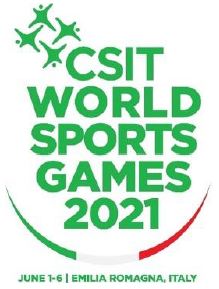 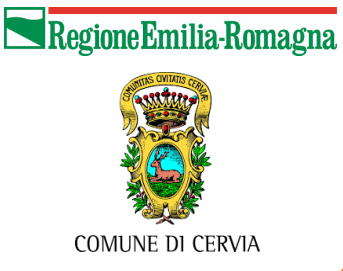 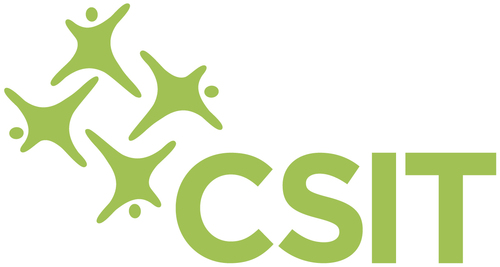 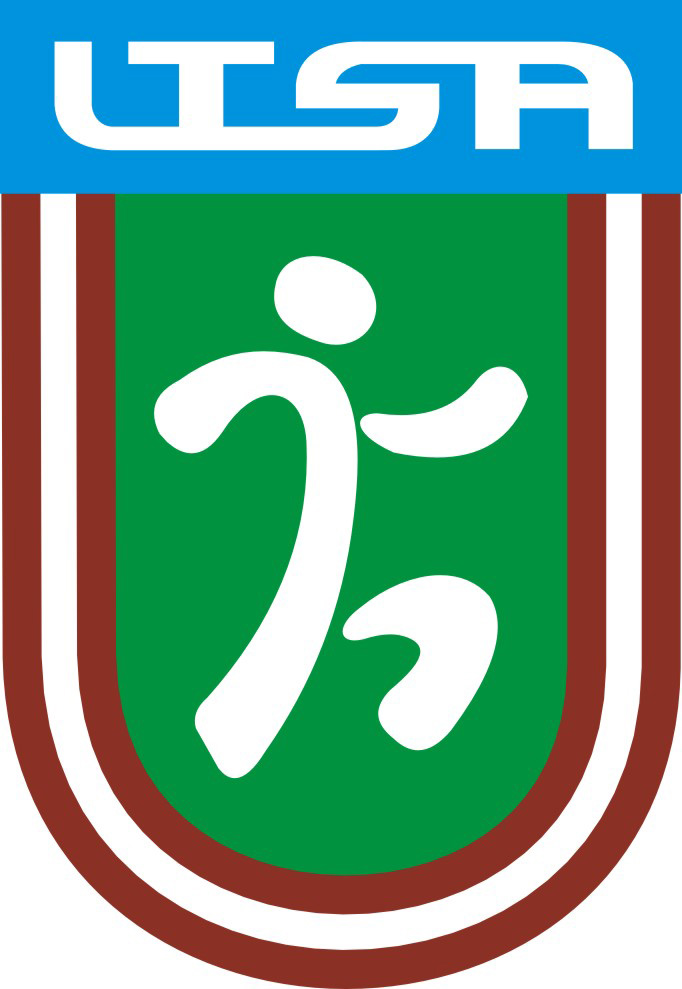 NumursViesnīca 2 zvaigznesViesnīca 3 zvaigznesViesnīca 4 zvaigznesDivvietīgais numurs380 EUR385 EUR445 EURVienvietīgais numurs445 EUR475 EUR520 EURNumursViesnīca 2 zvaigznesViesnīca 3 zvaigznesViesnīca 4 zvaigznesDivvietīgais numurs302 EUR306 EUR348 EURVienvietīgais numurs348 EUR369 EUR400 EURNumursViesnīca 2 zvaigznesViesnīca 3 zvaigznesViesnīca 4 zvaigznesDivvietīgais numurs328 EUR332 EUR380 EURVienvietīgais numurs380 EUR404 EUR440 EURNumursViesnīca 2 zvaigznesViesnīca 3 zvaigznesViesnīca 4 zvaigznesDivvietīgais numurs482 EUR487 EUR547 EURVienvietīgais numurs547 EUR577 EUR622 EURNumursViesnīca 2 zvaigznesViesnīca 3 zvaigznesViesnīca 4 zvaigznesDivvietīgais numurs406 EUR410 EUR452 EURVienvietīgais numurs452 EUR473 EUR504 EURNumursViesnīca 2 zvaigznesViesnīca 3 zvaigznesViesnīca 4 zvaigznesDivvietīgais numurs432 EUR436 EUR484 EURVienvietīgais numurs484 EUR508 EUR544 EUR